ГБОУ школа-интернат № 17Расписание работы кружков дополнительного образования Школьные кружки               	                                                      7-9 лет                                                                                                  	   9-10 лет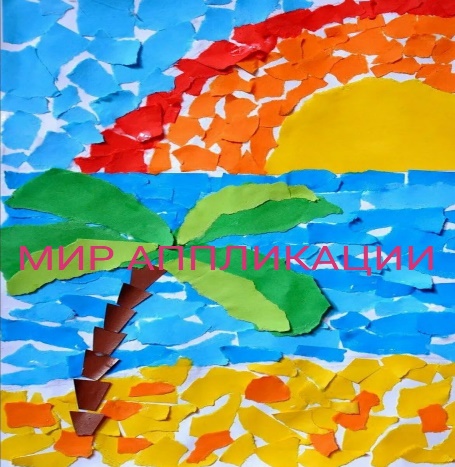 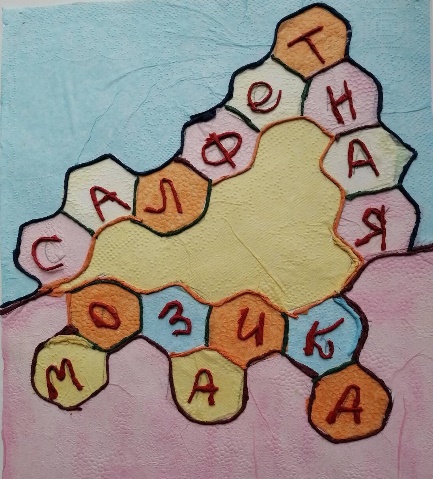 Вторник с 18.00-18.40                                                                        Четверг18.00-18.40   Руководитель: Мигунова И. Г.                                                   Руководитель: Добронравова Н.П.                                                                                                                                                                             _______________________________                        _______________________________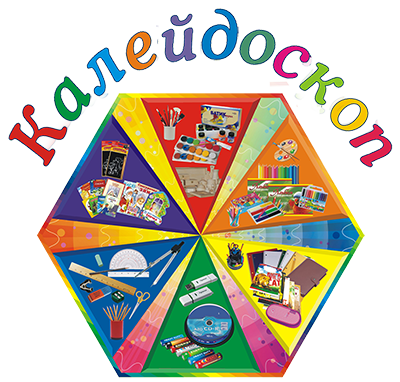 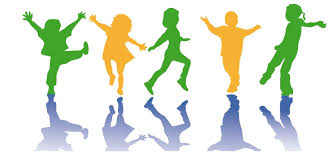 7-15 лет                                                                                     «Мир театра»      7-16 летПонедельник с 18.00-18.40                                                           Вторник с 16.30-17.10Вторник с 18.00-18.40                                                                 Четверг с 16.30-17.10                                       Среда с 18.00-18.40                                                                  Четверг 18.00-18. 40                                                                   Руководитель: Бялькина Т.В..                                                                                                                                                      Руководитель: Пушкарская Е.В.                                       Школьные кружки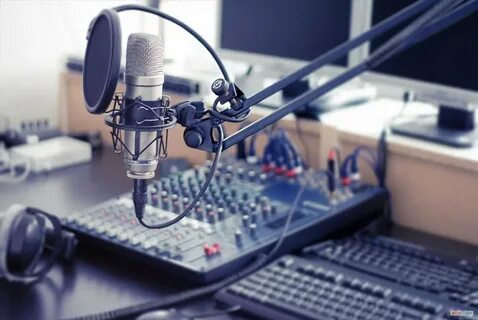 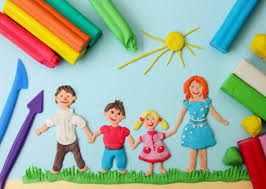 «Радиожурналистика»	«Пластилиновая фантазия»             16-18 лет                                                                                     Понедельник с 18.00-18.40                                                              Понедельник с 15.45-16.25Четверг с 16.30-17.10                                                                     Вторник с 15.45-16.25                                                                                                         Четверг с 15.45-16.25Руководитель: Пунток О.А.                                                  Руководитель: Гриценко С.В._____________________________                             _____________________________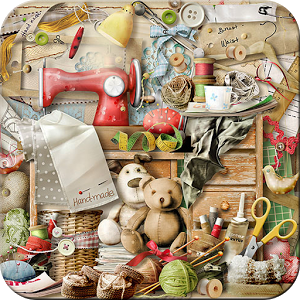 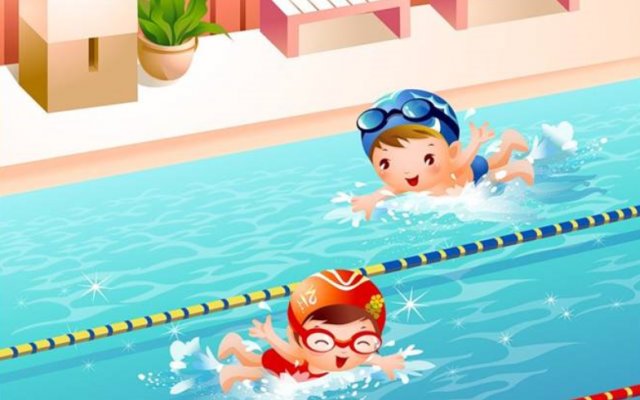 «ОЧ.Умелые ручки»                                                                          «Плавание»12-17 лет                                                                                             9-17 летПонедельник      Среда                                                                   Пятница с 15.45-17.10        с 16.30-17.10 (Театр моды)                                                                            Вторник    Четверг                                                                    Руководитель: Пемова Т.А.       18.00-18.40 (М. игрушка)Руководитель: Лущаева С.А.                                        _________________________________Школьные кружки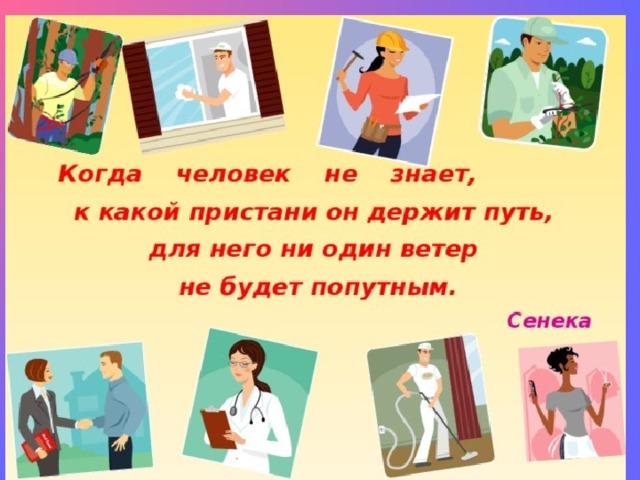 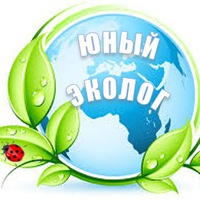 «Путь в профессию»                                                                     13-15 лет Понедельник      18.00-18.40                                                           Понедельник  18.45-19.25Вторник            18.00-18.40                                                             Четверг       18.45-19.25Среда                 18.00-18.40                                                        Руководитель: Колесникова Т.А.Четверг             18.00-18.40                                                                   Руководитель: Евстропова Т.К.________________________________________________________________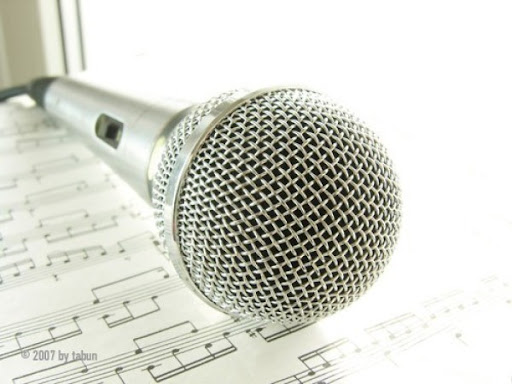 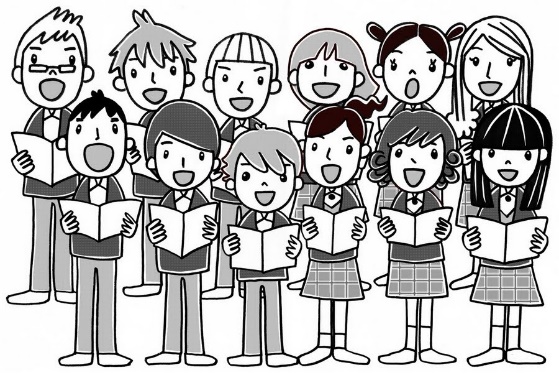 «Вокальное искусство»                                                                             «Хоровое пение»          7-17 лет                                                                                                   7-17 летСреда с 18.00-18.40                                                     Вторник с 15.00-15.40 и 15.45-16.25	                              Четверг с 15.00-15.40   и 15.45-16.25                                                                                                                           Руководитель: Лачинова М.В.                                                   Школьные кружки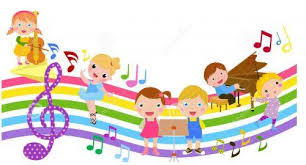 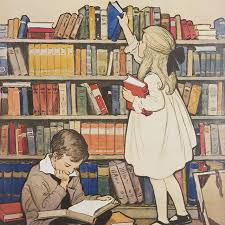 «Вокальный ансамбль»                                                                «В мире детской поэзии»7-17 лет                                                                                                    12-13 летПонедельник    16.30-17.10  и 18.00-18.40                                      Пятница с 16.00-17.10Среда               15.45-16.25 и 16.30-17.10                                                                                                    Руководитель: Безрукова В.Е.Руководитель: Лачинова М.В.                                       ________________________________   __________________________________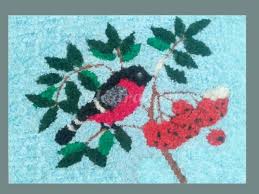 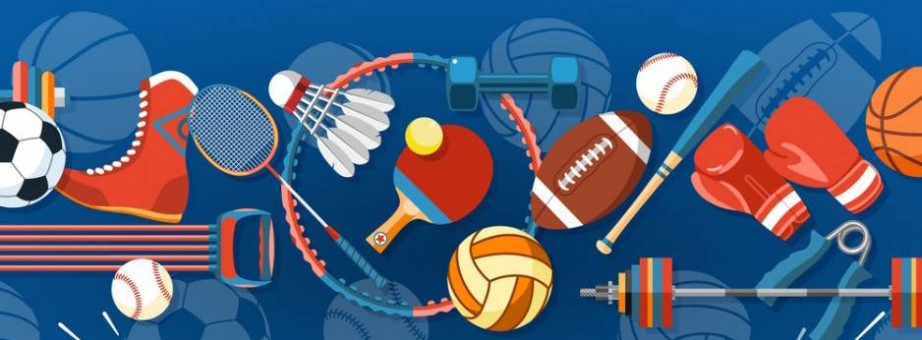 «Вязаная сказка»                                                                     «Быстрее. Выше. Сильнее»10-11 лет                                                                                        12-14 летПонедельник с 18.00-18.40                                            Понедельник с 16.30-17.10 и 18.00-18.40Среда с 18.00-18.40                                                               Пятница с 15.00-15.40                                                       Руководитель: Рязанова Т.В.Руководитель: Ульченко М.В.      Школьные кружки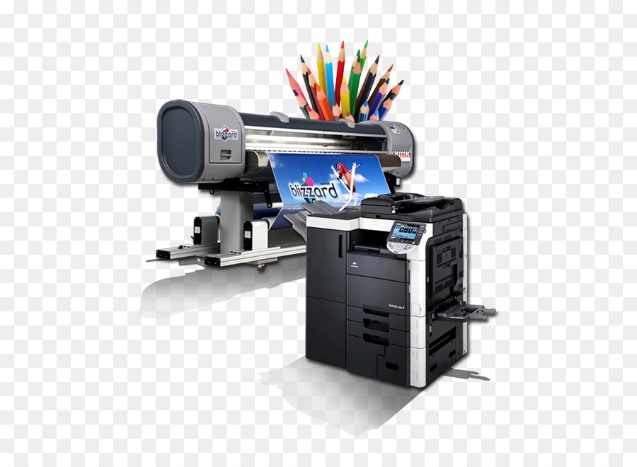 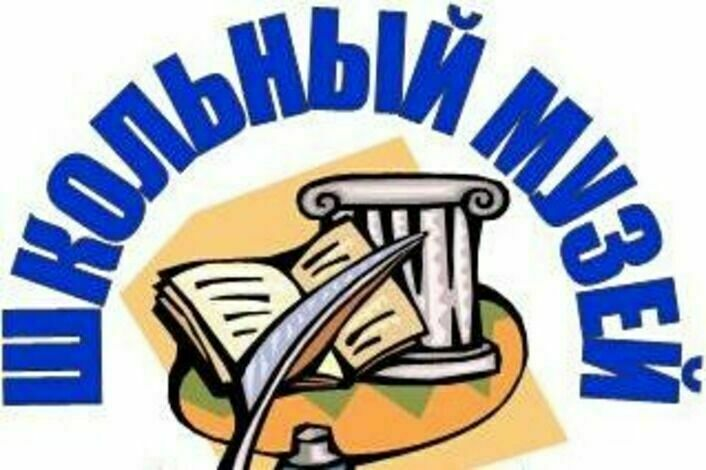           «Школьная типография»                                                «Школьный музей»                    11-17 лет                                                                         10-14 лет    Среда 16.30-17.10 и 18.00-18.40                                    Среда 15.00-15.40 и 18.00-18.40Руководитель: Мочальникова И.В.                                   Четверг 15.00-15.40                                                                                                 Руководитель: Тюлюсова Е.В.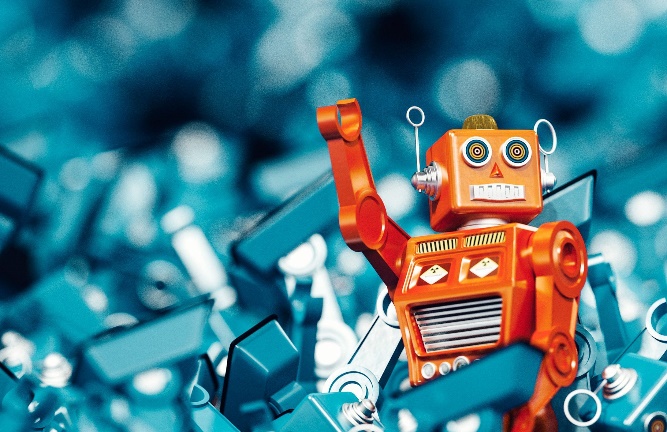 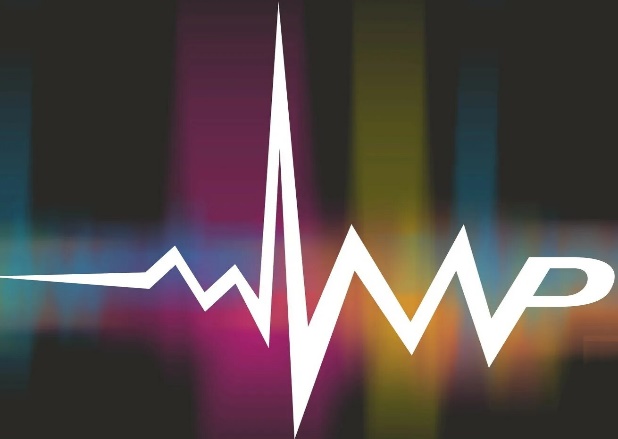 «Робототехника»                                                            «Радиожурналистика. Импульс»Понедельник  15.00-15.40                                                                 13-15 летВторник 16.30-17.10                                                           Пятница 16.30-17.10 и 18.00-18.40Среда 16.30-17.10                                                       Руководитель: Пономарёв П.А.                                             Руководитель: Зуева К.ВПОНЕДЕЛЬНИКПОНЕДЕЛЬНИКВТОРНИК                        СРЕДАВТОРНИК                        СРЕДАЧЕТВЕРГЧЕТВЕРГПЯТНИЦАРобототехника (2гр)15.00-15.4015.45-16.25Робототехника (2гр)15.00-15.4015.45-16.25Хоровое пение15.00-15.4015.45-16.25Хоровое пение15.00-15.4015.45-16.25Школьный музей15.00-15.40Школьный музей15.00-15.40Школьный музей15.00-15.40Вязаная сказка15.00-15.40Вязаная сказка15.00-15.40Пластилиновая фантазия 15.45-16.25Пластилиновая фантазия 15.45-16.25Пластилиновая фантазия 15.45-16.25Пластилиновая фантазия 15.45-16.25Вокальный ансамбль15.45-16.2516.30-17.10Хоровое пение15.00-15.4015.45-16.25Хоровое пение15.00-15.4015.45-16.25Плавание15.45-16.2516.30-17.10Плавание15.45-16.2516.30-17.10Быстрее. Выше. Сильнее16.30-17.1018.00-18-40Быстрее. Выше. Сильнее16.30-17.1018.00-18-40Мир театра16.30-17.10Мир театра16.30-17.10Оч. Ручки/Театр моды16.30-17.10Пластилиновая фантазия15.45-16.25Пластилиновая фантазия15.45-16.25В мире детской поэзии16.30-17.10В мире детской поэзии16.30-17.10Оч. Ручки/Театр моды16.30-17.10Оч. Ручки/Театр моды16.30-17.10Робототехника (3 )16.30-17.1018.00-18-40Робототехника (3 )16.30-17.1018.00-18-40Школьная типография16.30-17.1018.00-18-40Мир театра16.30-17.10Мир театра16.30-17.10Радиожурналистика. Импульс16.30-17.1018.00-18-40Радиожурналистика. Импульс16.30-17.1018.00-18-40Вокальный ансамбль16.30-17.1018.00-18-40Вокальный ансамбль16.30-17.1018.00-18-40Вокальный ансамбль16.30-17.1018.00-18-40Калейдоскоп18.00-18-40Калейдоскоп18.00-18-40Робототехника (1)16.30-17.1018.00-18-40Радиожурналистика16.30-17.10Радиожурналистика16.30-17.10Вязаная сказка18.00-18-40Вязаная сказка18.00-18-40Мир аппликации18.00-18-40Мир аппликации18.00-18-40Калейдоскоп18.00-18-40Салфетная мозаика18.00-18-40Салфетная мозаика18.00-18-40Калейдоскоп18.00-18-40Калейдоскоп18.00-18-40Оч. Ручки/М. игрушка18.00-18-40Оч. Ручки/М. игрушка18.00-18-40Вязаная сказка18.00-18-40Путь в профессию18.00-18-40Путь в профессию18.00-18-40Радиожурналистика18.00-18-40Радиожурналистика18.00-18-40Путь в профессию18.00-18-40Путь в профессию18.00-18-40Школьный музей18.00-18-40Оч. Ручки/М. игрушка18.00-18-40Оч. Ручки/М. игрушка18.00-18-40Путь в профессию18.00-18-40Путь в профессию18.00-18-40Путь в профессию18.00-18-40Юный эколог18.45-19.25Юный эколог18.45-19.25Юный эколог-исследователь18.45-19.25Юный эколог-исследователь18.45-19.25Вокальное искусство18.00-18-40Калейдоскоп18.00-18-40Калейдоскоп18.00-18-40